Рабочая образовательная программа педагогов средней группы «Солнышко»общеразвивающей направленности(возраст воспитанников 4-5 лет)по реализации Основной образовательной программы дошкольного образования Государственного бюджетного дошкольного образовательного учреждения детского сада №34 Василеостровского района Санкт-Петербургана 2021 -2022 учебный годВоспитатели:Беляева Елена РомановнаКолобова Елена АнатольевнаСанкт-Петербург2021Оглавление1 Целевой раздел.Пояснительная записка.Цель и задачи реализации программы.Цель рабочей программы -  создание благоприятных условий для полноценного проживания ребенком 4-5 лет дошкольного детства, формирование основ базовой культуры личности, всестороннее развитие психических и физических качеств в соответствии с возрастными и индивидуальными особенностями, подготовка к жизни в современном обществе, к обучению в школе, обеспечение безопасности жизнедеятельности дошкольника.Эти цели реализуются в процессе разнообразных видов детской деятельности: игровой, коммуникативной, трудовой, познавательно- исследовательской, продуктивной, музыкальной, чтения.Для достижения целей программы первостепенное значение имеют:забота о здоровье, эмоциональном благополучии и своевременном всестороннем развитии каждого ребенка;создание в группах атмосферы гуманного и доброжелательного отношения ко всем воспитанникам, что позволит растить их общительными, добрыми, любознательными, инициативными, стремящимися к самостоятельности и творчеству;максимальное использование разнообразных видов детской деятельности; их интеграция в целях повышения эффективности образовательного процесса;творческая организация воспитательно-образовательного процесса;вариативность использования образовательного материала, позволяющая развивать творчество в соответствии с интересами и наклонностями каждого ребенка;уважительное отношение к результатам детского творчества;единство подходов к воспитанию детей в условиях ДОУ и семьи;соблюдение преемственности в работе детского сада и начальной школы, исключающей умственные и физические перегрузки в содержании образования ребенка дошкольного возраста, обеспечивая отсутствие давления предметного обучения.Принципы и подходы к формированию рабочей программы изложены в Основной образовательной программе ГБДОУ №34.1.2 Значимые для разработки и реализации Программы характеристикиПсихолого-возрастные, индивидуальные характеристики воспитанников средней группыКол-во детей: 31 человек Кол-во девочек: 22 человекаКол-во мальчиков: 9 человекХарактеристика возрастных возможностей детей среднего дошкольного возрастаПятый год жизни является периодом интенсивного роста и развития организма ребенка. Происходят заметные качественные изменения в развитии основных движений детей.В возрасте 4-5 лет интенсивно развивается костная система - становятся шире плечи у мальчиков и таз - у девочек. Позвоночник к этому возрасту уже соответствует его форме у взрослого человека, но окостенение скелета еще не заканчивается, в нем пока остается много хрящевой ткани.Возникает и совершенствуется умение планировать свои действия, создавать и воплощать определенный замысел, который, в отличие от простого намерения, включает представление не только о цели действия, но также и способах ее достижения.Важным психическим новообразованием детей среднего дошкольного возраста является умение оперировать в уме представлениями о предметах, обобщенных свойствах этих предметов, связях и отношениях между предметами и событиями. Понимание некоторых зависимостей между явлениями и предметами порождает у детей повышенный интерес к устройству вещей, причинам наблюдаемых явлений, зависимости между событиями, что влечет за собой интенсивное увеличение вопросов к взрослому: как? зачем? почему? На многие вопросы дети пытаются ответить сами, прибегая ксвоего рода опытам, направленным на выяснение неизвестного. Если взрослый невнимателен к удовлетворению познавательных запросов дошкольников, во многих случаях дети проявляют черты замкнутости, негативизма, упрямства, непослушания по отношению к старшим. Иными словами, нереализованная потребность общения со взрослым приводит к негативным проявлениям в поведении ребенка.В среднем  дошкольном возрасте восприятие становится более развитым. Дети оказываются способными назвать форму, на которую похож тот или иной предмет. Могут вычленять в сложных объектах простые формы и из простых форм воссоздавать сложные объекты. Дети способны упорядочить группы предметов по сенсорному признаку – величине, цвету; выделить такие параметры как высота, длина и ширина. Совершенствуется ориентация в пространстве.Возрастает объем памяти. Дети запоминают до 7-8 названий предметов. Начинает складываться произвольное запоминание: дети способны принять задачу на запоминание, помнят поручения взрослых, могут выучить небольшое стихотворение и т.д.Начинает развиваться образное мышление. Дети оказываются способными использовать простые схематизированные изображения для решения несложных задач. Дошкольники могут строить по схеме, решать лабиринтные задачи. Развивается предвосхищение. На основе пространственного расположения объектов дети могут сказать, что произойдет в результате их взаимодействия. Однако при этом им трудно встать на позицию другого наблюдателя и во внутреннем плане совершить мысленное преобразование образа.Продолжает развиваться воображение. Формируются такие его способности, как оригинальность и произвольность. Дети могут самостоятельно придумать небольшую сказку на заданную тему.Увеличивается устойчивость внимания. Ребенку оказывается доступной сосредоточенная деятельность в течение 15-20 минут. Он способен удерживать в памяти при выполнении каких – либо действий несложное условие.В среднем дошкольном возрасте улучшается произношение звуков и дикция. Речь становится предметом активности детей. Они удачно имитируют голоса животных, интонационно выделяют речь тех или иных персонажей. Интерес вызывают ритмическая структура речи, рифмы.Развивается грамматическая сторона речи. Дошкольники занимаются  словотворчеством на основе грамматических правил. Речь детей при взаимодействии друг с другом носит ситуативный характер, а при общении со взрослым становится внеситуативной.Изменяется содержание общения ребенка и взрослого. Оно выходит за пределы конкретной ситуации, в которой оказывается ребенок. Ведущим становится познавательный мотив. Информация, которую ребенок получает в процессе общения, может быть сложной и трудной для понимания, но она вызывает у него интерес.У детей формируется потребность в уважении со стороны взрослого, для них оказывается чрезвычайно важной его похвала. Повышенная обидчивость представляет собой возрастной феномен.Взаимоотношения со сверстниками характеризуются избирательностью, которая выражается в предпочтении одних детей другим. Появляются постоянные партнеры по играм. В группах начинают выделяться лидеры. Появляется конкурентность, соревновательность. Последняя важна для сравнения себя с другими, что ведет к развитию образа Я ребенка, его детализации.Основные достижения возраста связаны с развитием игровой деятельности; появлением ролевых и реальных взаимодействий; с развитием изобразительной деятельности; конструированием по замыслу, планированием; совершенствованием восприятия, развитием образного мышления и воображения, эгоцентричностью  познавательной позиции; развитием памяти, внимания, речи, познавательной мотивации, совершенствования восприятия; формированием потребности в уважении со стороны взрослого, появлением обидчивости, конкурентности, соревновательности со сверстниками; дальнейшим развитием образа Я ребенка, его детализацией.В игровой деятельности детей среднего дошкольного возраста появляются ролевые взаимодействия. Они указывают на то, что дошкольники начинают отделять себя от принятой роли. В процессе игры роли могут меняться. Игровые действия начинают выполняться не ради них самих, а ради смысла игры. Происходит разделение игровых и реальных взаимодействий детей.Значительное развитие получает изобразительная деятельность. Рисунок становится предметным и детализированным. Графическое изображение человека характеризуется наличием туловища, глаз, рта, носа, волос, иногда одежды и ее деталей. Совершенствуется техническая сторона изобразительной деятельности. Дети могут рисовать основные геометрические фигуры, вырезать ножницами, наклеивать изображения на бумагу и т.д.Усложняется конструирование. Постройки могут включать 5-6 деталей. Формируются навыки конструирования по собственному замыслу, а также планирование последовательности действий.1.3  Нормативные документыРабочая	программа	разработана	в	соответствии	со следующими нормативными документами:1.Федеральным законом от 29.12.2012 N 273-ФЗ "Об образовании в Российской Федерации"2.ФГОС дошкольного образования (приказ от 17.10.13 г, № 1155 действует с 01.01.2014 г);3.СанПиН 2.4. 3648-20 «Санитарно-эпидемиологические требования к организации воспитания и обучения , отдыха и оздоровления детей и молодёжи»;4.Уставом ГБДОУ №34.5.Образовательной программой дошкольного образования  ГБДОУ №346.Положением о рабочей программе педагога ГБДОУ№34.Программы	и	технологии,	на	основе	которых осуществляется вариативность содержания:Парциальная программа «Юный эколог» С.Н.Николаевой;Направление работы ПетербурговедениеСроки реализации рабочей программысентября 2021 г по 31 августа 2022 г. Планируемые	результаты	освоения воспитанниками образовательной программы.  Целевые ориентиры.Социально-коммуникативное развитие Ребенок:  выполняет взаимосвязанные ролевые действия, понимает и называет свою роль; выполняет ролевые действия, изображающие социальные функции людей; участвует в распределении ролей до начала игры;  выполняет знакомые ролевые действия в соответствии с содержанием игры, использует их в различных ситуациях, тематически близких уже освоенной игре;  отображает в игровых действиях отношения между людьми (подчинение, сотрудничество);  использует в ходе игры различные натуральные предметы, их модели, предметы-заместители;  передает в сюжетно-ролевых и театрализованных играх различные виды социальных отношений;  вступает в ролевое взаимодействие с детьми;  стремится к самостоятельности, проявляет относительную независимость от взрослого;  проявляет доброжелательное отношение к детям, взрослым, оказывает помощь в процессе деятельности, благодарит за помощь. Познавательное развитие Ребенок:  создает предметный рисунок с деталями, меняя замысел по ходу изображения; создает предметные конструкции из пяти-шести деталей (по образцу, схеме, условиям, замыслу); осваивает конструирование из бумаги и природного материала;  выбирает из нескольких одну карточку по названию цвета или формы;  располагает по величине пять-семь предметов одинаковой формы; занимается продуктивным видом деятельности, не отвлекаясь, в течение некоторого времени (15–20 минут);  устанавливает причинно-следственные связи между условиями жизни, внешними и функциональными свойствами в животном и растительном мире на основе наблюдений и практического экспериментирования; осуществляет «пошаговое» планирование с последующим словесным отчетом о последовательности действий сначала с помощью взрослого, к концу периода обучения, самостоятельно;  находит и различает простейшие графические образцы, конструирует из плоскостных элементов (геометрическая мозаика, геометрические фигуры) и из палочек;  моделирует целостный образ предмета из отдельных фрагментов (конструкторские наборы, сборно-разборные игрушки, разрезные картинки).  использует конструктивные умения в ролевых играх;  имеет представления о независимости количества элементов множества от пространственного расположения предметов, составляющих множество, и их качественных признаков;  осуществляет элементарные счетные действия с множествами предметов на основе слухового, тактильного и зрительного восприятия; анализирует объект, воспринимая его во всем многообразии свойств, определяет элементарные отношения сходства и отличия;  имеет представления о времени на основе наиболее характерных признаков (по наблюдениям в природе, по изображениям на картинках); - узнает и называет реальные явления и их изображения: контрастные времена года (лето и зима) и части суток (день и ночь);  действует по правилу или по инструкции в предметно-практических и игровых ситуациях;  использует схему для ориентировки в пространстве;  распределяет предметы по группам на основе общего признака (одежда, обувь, посуда); запоминает по просьбе взрослого шесть-семь названий предметов. Речевое развитие Ребенок:  владеет элементарными коммуникативными умениями, взаимодействует с окружающими взрослыми и сверстниками, используя речевые и неречевые средства общения; может самостоятельно получать новую информацию (задает вопросы, экспериментирует);  обладает значительно возросшим объемом понимания речи;  обладает возросшими звукопроизносительными возможностями; в речи употребляет все части речи, проявляя словотворчество;  с помощью взрослого рассказывает по картинке, пересказывает небольшие произведения; сочиняет небольшую сказку или историю по теме, рассказывает о своих впечатлениях, высказывается по содержанию литературных произведений (с помощью взрослого и самостоятельно);  обладает значительно расширенным активным словарным запасом с последующим включением его в простые фразы; владеет ситуативной речью в общении с другими детьми и со взрослыми. Художественно-эстетическое развитие Ребенок:  изображает предметы с деталями, появляются элементы сюжета, композиции, замысел опережает изображение;  самостоятельно вырезает фигуры простой формы (полоски, квадраты и т.п.);  наклеивает вырезанные фигуры на бумагу, создавая орнамент или предметное изображение;  положительно эмоционально относится к изобразительной деятельности, ее процессу и результатам; знает материалы и средства, используемые в процессе изобразительной деятельности, их свойства (карандаши, фломастеры, кисти, бумага, краски, мел, пластилин и др.);  знает основные цвета и их оттенки: оранжевый, коричневый, фиолетовый, серый, голубой; ориентируется на плоскости листа (низ, середина, верх);  соотносит части реального предмета и его изображения, показывает и называет их, передает в изображении целостный образ предмета;  сотрудничает с другими детьми в процессе выполнения коллективных работ;  внимательно слушает музыку, понимает и интерпретирует выразительные средства музыки; проявляет желание самостоятельно заниматься музыкальной деятельностью. Физическое развитие Ребенок:  проходит по скамейке, перешагивая незначительные препятствия (например, набивные мячи); отбивает мяч о землю одной рукой несколько раз подряд; продевает шнурок в ботинок и завязывает бантиком; бегает, преодолевая препятствия: обегая кегли, пролезает в обруч и др.; подбрасывает и ловит мяч двумя руками с хлопком (несколько раз); поочередно прикасается большим пальцем к кончикам пальцев той же руки (от мизинца к указательному и обратно);  выполняет двигательные цепочки из трех-пяти элементов; самостоятельно перестраивается в звенья с опорой на ориентиры;  выполняет общеразвивающие упражнения, ходьбу, бег в заданном темпе;  выполняет движения с речевым и музыкальным сопровождением (по образцу, данному взрослым, самостоятельно);  элементарно описывает по вопросам взрослого свое самочувствие, может привлечь внимание взрослого в случае плохого самочувствия, боли и т. д.;  самостоятельно и правильно умывается, моет руки, самостоятельно следит за своим внешним видом, соблюдает культуру поведения за столом, самостоятельно одевается и раздевается, ухаживает за вещами личного пользования. Система оценки результатов освоения ПрограммыРеализация программы предполагает оценку индивидуального развития детей. Педагогическая диагностика проводится в ходе наблюдений детей в спонтанной и специально организованной деятельности. Педагогическая диагностика в ходе:коммуникации со сверстниками и взрослыми (как меняются способы установления и поддержания контакта, принятия совместных решений, разрешения конфликтов, лидерства);игровой деятельности;познавательной деятельности (как идет развитие детских способностей, познавательной активности);проектной деятельности (как идет развитие детской инициативности, ответственности и автономии, как развиваются умения планировать и организовывать свою деятельность);художественной деятельности;физического развития.Содержательный раздел рабочей программыСодержание образовательного процесса выстроено в соответствии с ООП ДОУ2.1 Образовательная область «Социально-коммуникативное развитие».Социализация, развитие общения, нравственное воспитаниеСпособствовать формированию личностного отношения ребенка к соблюдению (и нарушению) моральных норм: взаимопомощи, сочувствия обиженному и несогласия с действиями обидчика; одобрения действий того, кто поступил справедливо, уступил по просьбе сверстника (разделил кубики поровну).Продолжать работу по формированию доброжелательных взаимоотношений между детьми, обращать внимание детей на хорошие поступки друг друга.Учить коллективным играм, правилам добрых взаимоотношений.Воспитывать скромность, отзывчивость, желание быть справедливым, сильным и смелым; учить испытывать чувство стыда за неблаговидный поступок.Напоминать детям о необходимости здороваться, прощаться, называть работников дошкольного учреждения по имени и отчеству, не вмешиваться в разговор взрослых, вежливо выражать свою просьбу, благодарить за оказанную услугу.Ребенок в семье и сообществеОбраз Я. Формировать представления о росте и развитии ребенка, его прошлом, настоящем и будущем («я был маленьким, я расту, я буду взрослым»). Формировать первичные представления детей об их правах (на игру, доброжелательное отношение, новые знания и др.) и обязанностях в группе детского сада, дома, на улице (самостоятельно кушать, одеваться, убирать игрушки и др.). Формировать у каждого ребенка уверенность в том, что он хороший, что его любят.Формировать первичные гендерные представления (мальчики сильные, смелые; девочки нежные, женственные).Семья. Углублять представления детей о семье, ее членах. Дать первоначальные представления о родственных отношениях (сын, мама, папа, дочь и т. д.).Интересоваться тем, какие обязанности по дому есть у ребенка (убирать игрушки, помогать накрывать на стол и т. п.).Детский сад. Продолжать знакомить детей с детским садом и его сотрудниками. Совершенствовать умение свободно ориентироваться в помещениях детского сада. Закреплять у детей навыки бережного отношения к вещам, учить использовать их по назначению, ставить на место.Знакомить с традициями детского сада. Закреплять представления ребенка о себе как о члене коллектива, развивать чувство общности с другими детьми. Формировать умение замечать изменения в оформлении группы и зала, участка детского сада (как красиво смотрятся яркие, нарядные игрушки, рисунки детей и т. п.). Привлекать к обсуждению и посильному участию в оформлении группы, к созданию ее символики и традиций.Самообслуживание, самостоятельность, трудовое воспитаниеКультурно-гигиенические навыки. Продолжать воспитывать у детей опрятность, привычку следить за своим внешним видом.Воспитывать привычку самостоятельно умываться, мыть руки с мылом перед едой, по мере загрязнения, после пользования туалетом.Закреплять умение пользоваться расческой, носовым платком; при кашле и чихании отворачиваться, прикрывать рот и нос носовым платком.Совершенствовать навыки аккуратного приема пищи: умение брать пищу понемногу, хорошо пережевывать, есть бесшумно, правильно пользоваться столовыми приборами (ложка, вилка), салфеткой, полоскать рот после еды.Самообслуживание. Совершенствовать умение самостоятельно одеваться, раздеваться. Приучать аккуратно складывать и вешать одежду, с помощью взрослого приводить ее в порядок (чистить, просушивать). Воспитывать стремление быть аккуратным, опрятным.Приучать самостоятельно готовить свое рабочее место и убирать его после окончания занятий рисованием, лепкой, аппликацией (мыть баночки, кисти, протирать стол и т. д.)Общественно-полезный труд. Воспитывать у детей положительное отношение к труду, желание трудиться. Формировать ответственное отношение к порученному заданию (умение и желание доводить дело до конца, стремление сделать его хорошо).Воспитывать умение выполнять индивидуальные и коллективные поручения, понимать значение результатов своего труда для других; формировать умение договариваться с помощью воспитателя о распределении коллективной работы, заботиться о своевременном завершении совместного задания. Поощрять инициативу в оказании помощи товарищам, взрослым.Приучать детей самостоятельно поддерживать порядок в групповой комнате и на участке детского сада: убирать на место строительный материал, игрушки; помогать воспитателю подклеивать книги, коробки.Учить детей самостоятельно выполнять обязанности дежурных по столовой: аккуратно расставлять хлебницы, чашки с блюдцами, глубокие тарелки, ставить салфетницы, раскладывать столовые приборы (ложки, вилки, ножи).Труд в природе. Поощрять желание детей ухаживать за растениями и животными; поливать растения, кормить рыб, мыть поилки, наливать в них воду, класть корм в кормушки (при участии воспитателя).В весенний, летний и осенний периоды привлекать детей к посильной работе на огороде и в цветнике (посев семян, полив, сбор урожая); в зимний период — к расчистке снега.Приобщать детей к работе по выращиванию зелени для корма птицам в зимнее время; к подкормке зимующих птиц.Формировать стремление помогать воспитателю приводить в порядок используемое в трудовой деятельности оборудование (очищать, просушивать, относить в отведенное место).Уважение к труду взрослых. Знакомить детей с профессиями близких людей, подчеркивая значимость их труда. Формировать интерес к профессиям родителей.Формирование основ безопасностиБезопасное поведение в природе. Продолжать знакомить с многообразием животного и растительного мира, с явлениями неживой природы.Формировать элементарные представления о способах взаимодействия с животными и растениями, о правилах поведения в природе.Формировать понятия: «съедобное», «несъедобное», «лекарственные растения».Знакомить с опасными насекомыми и ядовитыми растениями.Безопасность на дорогах. Развивать наблюдательность, умение ориентироваться в помещении и на участке детского сада, в ближайшей местности.Продолжать знакомить с понятиями «улица», «дорога», «перекресток», «остановка общественного транспорта» и элементарными правилами поведения на улице. Подводить детей к осознанию необходимости соблюдать правила дорожного движения.Уточнять знания детей о назначении светофора и работе полицейского.Знакомить с различными видами городского транспорта, особенностями их внешнего вида и назначения («Скорая помощь», «Пожарная», машина МЧС, «Полиция», трамвай, троллейбус, автобус).Знакомить со знаками дорожного движения «Пешеходный переход», «Остановка общественного транспорта».Формировать навыки культурного поведения в общественном транспорте.Безопасность собственной жизнедеятельности. Знакомить с правилами безопасного поведения во время игр. Рассказывать о ситуациях, опасных для жизни и здоровья.Знакомить с назначением, работой и правилами пользования бытовыми электроприборами (пылесос, электрочайник, утюг и др.).Закреплять умение пользоваться столовыми приборами (вилка, нож), ножницами.Знакомить с правилами езды на велосипеде.Знакомить с правилами поведения с незнакомыми людьми.Рассказывать детям о работе пожарных, причинах возникновения пожаров и правилах поведения при пожаре.2.2 Образовательная область «Познавательное развитие»Формирование элементарных математических представленийКоличество и счет. Дать детям представление о том, что множество («много») может состоять из разных по качеству элементов: предметов разного цвета, размера, формы; учить сравнивать части множества, определяя их равенство или неравенство на основе составления пар предметов (не прибегая к счету). Вводить в речь детей выражения: «Здесь много кружков, одни — красного цвета, а другие — синего; красных кружков больше, чем синих, а синих меньше, чем красных» или «красных и синих кружков поровну».Учить считать до 5 (на основе наглядности), пользуясь правильными приемами счета: называть числительные по порядку; соотносить каждое числительное только с одним предметом пересчитываемой группы; относить последнее числительное ко всем пересчитанным предметам, например: «Один, два, три — всего три кружка». Сравнивать две группы предметов, именуемые числами 1-2, 2-2, 2-3, 3-3, 3-4, 4-4, 4-5, 5-5.Формировать представления о порядковом счете, учить правильно пользоваться количественными и порядковыми числительными, отвечать на вопросы «Сколько?», «Который по счету?», «На котором месте?».Формировать представление о равенстве и неравенстве групп на основе счета: «Здесь один, два зайчика, а здесь одна, две, три елочки. Елочек больше, чем зайчиков; 3 больше, чем 2, а 2 меньше, чем 3».Учить уравнивать неравные группы двумя способами, добавляя к меньшей группе один (недостающий) предмет или убирая из большей группы один (лишний) предмет («К 2 зайчикам добавили 1 зайчика, стало 3 зайчика и елочек тоже 3. Елочек и зайчиков поровну — 3 и 3» или: «Елочек больше (3), а зайчиков меньше (2). Убрали 1 елочку, их стало тоже 2. Елочек и зайчиков стало поровну: 2 и 2»).Отсчитывать предметы из большего количества; выкладывать, приносить определенное количество предметов в соответствии с образцом или заданным числом в пределах 5 (отсчитай 4 петушка, принеси 3 зайчика).На основе счета устанавливать равенство (неравенство) групп предметов в ситуациях, когда предметы в группах расположены на разном расстоянии друг от друга, когда они отличаются по размерам, по форме расположения в пространстве.Величина. Совершенствовать умение сравнивать два предмета по величине (длине, ширине, высоте), а также учить сравнивать два предмета по толщине путем непосредственного наложения или приложения их друг к другу; отражать результаты сравнения в речи, используя прилагательные (длиннее — короче, шире — уже, выше — ниже, толще — тоньше или равные (одинаковые) по длине, ширине, высоте, толщине).Учить сравнивать предметы по двум признакам величины (красная лента длиннее и шире зеленой, желтый шарфик короче и уже синего).Устанавливать размерные отношения между 3-5 предметами разной длины (ширины, высоты), толщины, располагать их в определенной последовательности — в порядке убывания или нарастания величины. Вводить в активную речь детей понятия, обозначающие размерные отношения предметов (эта (красная) башенка — самая высокая, эта (оранжевая) — пониже, эта (розовая) — еще ниже, а эта (желтая) — самая низкая» и т. д.).Форма. Развивать представление детей о геометрических фигурах: круге, квадрате, треугольнике, а также шаре, кубе. Учить выделять особые признаки фигур с помощью зрительного и осязательно-двигательного анализаторов (наличие или отсутствие углов, устойчивость, подвижность и др.).Познакомить детей с прямоугольником, сравнивая его с кругом, квадратом, треугольником. Учить различать и называть прямоугольник, его элементы: углы и стороны.Формировать представление о том, что фигуры могут быть разных размеров: большой — маленький куб (шар, круг, квадрат, треугольник, прямоугольник).Учить соотносить форму предметов с известными геометрическими фигурами: тарелка — круг, платок — квадрат, мяч — шар, окно, дверь — прямоугольник и др.Ориентировка в пространстве. Развивать умения определять пространственные направления от себя, двигаться в заданном направлении (вперед — назад, направо — налево, вверх — вниз); обозначать словами положение предметов по отношению к себе (передо мной стол, справа от меня дверь, слева — окно, сзади на полках — игрушки).Познакомить с пространственными отношениями: далеко — близко (дом стоит близко, а березка растет далеко).Ориентировка во времени. Расширять представления детей о частях суток, их характерных особенностях, последовательности (утро — день — вечер — ночь).Объяснить значение слов: «вчера», «сегодня», «завтра».Развитие познавательно-исследовательской деятельностиПознавательно-исследовательская деятельность. Продолжать знакомить детей с обобщенными способами исследования разных объектов с помощью специально разработанных систем сенсорных эталонов, помогать осваивать перцептивные действия. Формировать умение получать сведения о новом объекте в процессе его практического исследования.Формировать умение выполнять ряд последовательных действий в соответствии с задачей и предлагаемым алгоритмом деятельности. Учить понимать и использовать в познавательно-исследовательской деятельности модели, предложенные взрослым.Сенсорное развитие. Продолжать работу по сенсорному развитию в разных видах деятельности. Обогащать сенсорный опыт, знакомя детей с широким кругом предметов и объектов, с новыми способами их обследования. Закреплять полученные ранее навыки обследования предметов и объектов.Совершенствовать восприятие детей путем активного использования всех органов чувств (осязание, зрение, слух, вкус, обоняние). Обогащать чувственный опыт и умение фиксировать полученные впечатления в речи.Продолжать знакомить с геометрическими фигурами (круг, треугольник, квадрат, прямоугольник, овал), с цветами (красный, синий, зеленый, желтый, оранжевый, фиолетовый, белый, серый).Развивать осязание. Знакомить с различными материалами на ощупь, путем прикосновения, поглаживания (характеризуя ощущения: гладкое, холодное, пушистое, жесткое, колючее и др.).Формировать образные представления на основе развития образного восприятия в процессе различных видов деятельности.Развивать умение использовать эталоны как общепринятые свойства и качества предметов (цвет, форма, размер, вес и т. п.); подбирать предметы по 1-2 качествам (цвет, размер, материал и т. п.).Проектная деятельность. Развивать первичные навыки в проектно-исследовательской деятельности, оказывать помощь в оформлении ее результатов и создании условий для их презентации сверстникам. Привлекать родителей к участию в исследовательской деятельности детей.Дидактические игры. Учить детей играм, направленным на закрепление представлений о свойствах предметов, совершенствуя умение сравнивать предметы по внешним признакам, группировать; составлять целое из частей (кубики, мозаика, пазлы).Совершенствовать тактильные, слуховые, вкусовые ощущения детей («Определи на ощупь (по вкусу, по звучанию)»). Развивать наблюдательность и внимание («Что изменилось?», «У кого колечко?»).Помогать детям осваивать правила простейших настольно-печатных игр («Домино», «Лото»).Ознакомление с предметным окружениемСоздавать условия для расширения представлений детей об объектах окружающего мира. Рассказывать о предметах, необходимых детям в разных видах деятельности (игре, труде, рисовании, аппликации и т. д.). Расширять знания детей об общественном транспорте (автобус, поезд, самолет, теплоход).Продолжать знакомить детей с признаками предметов, побуждать определять их цвет, форму, величину, вес. Рассказывать о материалах (стекло, металл, резина, кожа, пластмасса), из которых сделаны предметы, об их свойствах и качествах. Объяснять целесообразность изготовления предмета из определенного материала (корпус машин — из металла, шины — из резины и т. п.).Формировать элементарные представления об изменении видов человеческого труда и быта на примере истории игрушки и предметов обихода.Ознакомление с социальным миромРасширять представления о правилах поведения в общественных местах.Расширять знания детей об общественном транспорте (автобус, поезд, самолет, теплоход).Формировать первичные представления о школе.Продолжать знакомить с культурными явлениями (театром, цирком, зоопарком, вернисажем), их атрибутами, людьми, работающими в них, правилами поведения.Рассказывать о самых красивых местах родного города (поселка), его достопримечательностях. Дать детям доступные их пониманию представления о государственных праздниках. Рассказывать о Российской армии, о воинах, которые охраняют нашу Родину (пограничники, моряки, летчики).Дать элементарные представления о жизни и особенностях труда в городе и в сельской местности (с опорой на опыт детей). Продолжать знакомить с различными профессиями (шофер, почтальон, продавец, врач и т. д.); расширять и обогащать представления о трудовых действиях, орудиях труда, результатах труда.Познакомить детей с деньгами, возможностями их использования.Продолжать воспитывать любовь к родному краю; рассказывать детям о самых красивых местах родного города (поселка), его достопримечательностях.Дать детям доступные их пониманию представления о государственных праздниках.Рассказывать о Российской армии, о воинах, которые охраняют нашу Родину (пограничники, моряки, летчики).Ознакомление с миром природыСм. раздел программы «Часть формируемая участниками образовательных отношений»2.3 Образовательная область «Речевое развитие»Развивающая речевая среда. Обсуждать с детьми информацию о предметах, явлениях, событиях, выходящих за пределы привычного им ближайшего окружения.Выслушивать детей, уточнять их ответы, подсказывать слова, более точно отражающие особенность предмета, явления, состояния, поступка; помогать логично и понятно высказывать суждение.Способствовать развитию любознательности.Помогать детям доброжелательно общаться со сверстниками, подсказывать, как можно порадовать друга, поздравить его, как спокойно высказать свое недовольство его поступком, как извиниться.Формирование словаря. Пополнять и активизировать словарь детей на основе углубления знаний о ближайшем окружении. Расширять представления о предметах, явлениях, событиях, не имевших места в их собственном опыте.Активизировать употребление в речи названий предметов, их частей, материалов, из которых они изготовлены.Учить использовать в речи наиболее употребительные прилагательные, глаголы, наречия, предлоги.Вводить в словарь детей существительные, обозначающие профессии; глаголы, характеризующие трудовые действия.Продолжать учить детей определять и называть местоположение предмета (слева, справа, рядом, около, между), время суток. Помогать заменять часто используемые детьми указательные местоимения и наречия (там, туда, такой, этот) более точными выразительными словами; употреблять слова-антонимы (чистый — грязный, светло — темно).Учить употреблять существительные с обобщающим значением (мебель, овощи, животные и т. п.).Звуковая культура речи. Закреплять правильное произношение гласных и согласных звуков, отрабатывать произношение свистящих, шипящих и сонорных (р, л) звуков. Развивать артикуляционный аппарат.Продолжать работу над дикцией: совершенствовать отчетливое произнесение слов и словосочетаний.Развивать фонематический слух: учить различать на слух и называть слова, начинающиеся на определенный звук.Совершенствовать интонационную выразительность речи.Грамматический строй речи. Продолжать формировать у детей умение согласовывать слова в предложении, правильно использовать предлоги в речи; образовывать форму множественного числа существительных, обозначающих детенышей животных (по аналогии), употреблять эти существительные в именительном и винительном падежах (лисята — лисят, медвежата — медвежат); правильно употреблять форму множественного числа родительного падежа существительных (вилок, яблок, туфель).Напоминать правильные формы повелительного наклонения некоторых глаголов (Ляг! Лежи! Поезжай! Беги! и т. п.), несклоняемых существительных (пальто, пианино, кофе, какао).Поощрять характерное для пятого года жизни словотворчество, тактично подсказывать общепринятый образец слова.Побуждать детей активно употреблять в речи простейшие виды сложносочиненных и сложноподчиненных предложений.Связная речь. Совершенствовать диалогическую речь: учить участвовать в беседе, понятно для слушателей отвечать на вопросы и задавать их.Учить детей рассказывать: описывать предмет, картину; упражнять в составлении рассказов по картине, созданной ребенком с использованием раздаточного дидактического материала.Упражнять детей в умении пересказывать наиболее выразительные и динамичные отрывки из сказок.Приобщение к художественной литературеПродолжать приучать детей слушать сказки, рассказы, стихотворения; запоминать небольшие и простые по содержанию считалки. Помогать им, используя разные приемы и педагогические ситуации, правильно воспринимать содержание произведения, сопереживать его героям.Зачитывать по просьбе ребенка понравившийся отрывок из сказки, рассказа, стихотворения, помогая становлению личностного отношения к произведению.Поддерживать внимание и интерес к слову в литературном произведении.Продолжать работу по формированию интереса к книге. Предлагать вниманию детей иллюстрированные издания знакомых произведений. Объяснять, как важны в книге рисунки; показывать, как много интересного можно узнать, внимательно рассматривая книжные иллюстрации. Познакомить с книжками, оформленными Ю. Васнецовым, Е. Рачевым, Е. Чарушиным.2.4 Образовательная область «Художественно-эстетическое развитие»Приобщение к искусствуПриобщать детей к восприятию искусства, развивать интерес к нему. Поощрять выражение эстетических чувств, проявление эмоций при рассматривании предметов народного и декоративно-прикладного искусства, прослушивании произведений музыкального фольклора.Познакомить детей с профессиями артиста, художника, композитора.Побуждать узнавать и называть предметы и явления природы, окружающей действительности в художественных образах (литература, музыка, изобразительное искусство).Учить различать жанры и виды искусства: стихи, проза, загадки (литература), песни, танцы, музыка, картина (репродукция), скульптура (изобразительное искусство), здание и сооружение (архитектура).Учить выделять и называть основные средства выразительности (цвет, форма, величина, ритм, движение, жест, звук) и создавать свои художественные образы в изобразительной, музыкальной, конструктивной деятельности.Познакомить детей с архитектурой. Формировать представления о том, что дома, в которых они живут (детский сад, школа, другие здания), — это архитектурные сооружения; дома бывают разные по форме, высоте, длине, с разными окнами, с разным количеством этажей, подъездов и т. д.Вызывать интерес к различным строениям, расположенным вокруг детского сада (дома, в которых живут ребенок и его друзья, школа, кинотеатр).Привлекать внимание детей к сходству и различиям разных зданий, поощрять самостоятельное выделение частей здания, его особенностей. Закреплять умение замечать различия в сходных по форме и строению зданиях (форма и величина входных дверей, окон и других частей).Поощрять стремление детей изображать в рисунках, аппликациях реальные и сказочные строения.Организовать посещение музея (совместно с родителями), рассказать о назначении музея.Развивать интерес к посещению кукольного театра, выставок.Закреплять знания детей о книге, книжной иллюстрации. Познакомить с библиотекой как центром хранения книг, созданных писателями и поэтами.Знакомить с произведениями народного искусства (потешки, сказки, загадки, песни, хороводы, заклички, изделия народного декоративно-прикладного искусства).Воспитывать бережное отношение к произведениям искусства.Изобразительная деятельностьПродолжать развивать интерес детей к изобразительной деятельности. Вызывать положительный эмоциональный отклик на предложение рисовать, лепить, вырезать и наклеивать.Продолжать развивать эстетическое восприятие, образные представления, воображение, эстетические чувства, художественно-творческие способности.Продолжать формировать умение рассматривать и обследовать предметы, в том числе с помощью рук.Обогащать представления детей об изобразительном искусстве (иллюстрации к произведениям детской литературы, репродукции произведений живописи, народное декоративное искусство, скульптура малых форм и др.) как основе развития творчества. Учить детей выделять и использовать средства выразительности в рисовании, лепке, аппликации.Продолжать формировать умение создавать коллективные произведения в рисовании, лепке, аппликации.Закреплять умение сохранять правильную позу при рисовании: не горбиться, не наклоняться низко над столом, к мольберту; сидеть свободно, не напрягаясь. Приучать детей быть аккуратными: сохранять свое рабочее место в порядке, по окончании работы убирать все со стола.Учить проявлять дружелюбие при оценке работ других детей.Рисование. Продолжать формировать у детей умение рисовать отдельные предметы и создавать сюжетные композиции, повторяя изображение одних и тех же предметов (неваляшки гуляют, деревья на нашем участке зимой, цыплята гуляют по травке) и добавляя к ним другие (солнышко, падающий снег и т. д.).Формировать и закреплять представления о форме предметов (круглая, овальная, квадратная, прямоугольная, треугольная), величине, расположении частей.Помогать детям при передаче сюжета располагать изображения на всем листе в соответствии с содержанием действия и включенными в действие объектами. Направлять внимание детей на передачу соотношения предметов по величине: дерево высокое, куст ниже дерева, цветы ниже куста.Продолжать закреплять и обогащать представления детей о цветах и оттенках окружающих предметов и объектов природы. К уже известным цветам и оттенкам добавить новые (коричневый, оранжевый, светло-зеленый); формировать представление о том, как можно получить эти цвета. Учить смешивать краски для получения нужных цветов и оттенков.Развивать желание использовать в рисовании, аппликации разнообразные цвета, обращать внимание на многоцветие окружающего мира.Закреплять умение правильно держать карандаш, кисть, фломастер, цветной мелок; использовать их при создании изображения.Учить детей закрашивать рисунки кистью, карандашом, проводя линии и штрихи только в одном направлении (сверху вниз или слева направо); ритмично наносить мазки, штрихи по всей форме, не выходя за пределы контура; проводить широкие линии всей кистью, а узкие линии и точки — концом ворса кисти. Закреплять умение чисто промывать кисть перед использованием краски другого цвета. К концу года формировать у детей умение получать светлые и темные оттенки цвета, изменяя нажим на карандаш.Формировать умение правильно передавать расположение частей при рисовании сложных предметов (кукла, зайчик и др.) и соотносить их по величине.Декоративное рисование. Продолжать формировать умение создавать декоративные композиции по мотивам дымковских, филимоновских узоров. Использовать дымковские и филимоновские изделия для развития эстетического восприятия прекрасного и в качестве образцов для создания узоров в стиле этих росписей (для росписи могут использоваться вылепленные детьми игрушки и силуэты игрушек, вырезанные из бумаги).Познакомить детей с городецкими изделиями. Учить выделять элементы городецкой росписи (бутоны, купавки, розаны, листья); видеть и называть цвета, используемые в росписи.Лепка. Продолжать развивать интерес детей к лепке; совершенствовать умение лепить из глины (из пластилина, пластической массы). Закреплять приемы лепки, освоенные в предыдущих группах; учить прищипыванию с легким оттягиванием всех краев сплюснутого шара, вытягиванию отдельных частей из целого куска, прищипыванию мелких деталей (ушки у котенка, клюв у птички). Учить сглаживать пальцами поверхность вылепленного предмета, фигурки.Учить приемам вдавливания середины шара, цилиндра для получения полой формы. Познакомить с приемами использования стеки. Поощрять стремление украшать вылепленные изделия узором при помощи стеки.Закреплять приемы аккуратной лепки.Аппликация. Воспитывать интерес к аппликации, усложняя ее содержание и расширяя возможности создания разнообразных изображений.Формировать у детей умение правильно держать ножницы и пользоваться ими. Обучать вырезыванию, начиная с формирования навыка разрезания по прямой сначала коротких, а затем длинных полос. Учить составлять из полос изображения разных предметов (забор, скамейка, лесенка, дерево, кустик и др.). Учить вырезать круглые формы из квадрата и овальные из прямоугольника путем скругления углов; использовать этот прием для изображения в аппликации овощей, фруктов, ягод, цветов и т. п.Продолжать расширять количество изображаемых в аппликации предметов (птицы, животные, цветы, насекомые, дома, как реальные, так и воображаемые) из готовых форм. Учить детей преобразовывать эти формы, разрезая их на две или четыре части (круг — на полукруги, четверти; квадрат — на треугольники и т. д.).Закреплять навыки аккуратного вырезывания и наклеивания.Поощрять проявление активности и творчества.Конструктивно-модельная деятельностьОбращать внимание детей на различные здания и сооружения вокруг их дома, детского сада. На прогулках в процессе игр рассматривать с детьми машины, тележки, автобусы и другие виды транспорта, выделяя их части, называть их форму и расположение по отношению к самой большой части.Продолжать развивать у детей способность различать и называть строительные детали (куб, пластина, кирпичик, брусок); учить использовать их с учетом конструктивных свойств (устойчивость, форма, величина). Развивать умение устанавливать ассоциативные связи, предлагая вспомнить, какие похожие сооружения дети видели.Учить анализировать образец постройки: выделять основные части, различать и соотносить их по величине и форме, устанавливать пространственное расположение этих частей относительно друг друга (в домах — стены, вверху — перекрытие, крыша; в автомобиле — кабина, кузов и т. д.).Учить самостоятельно измерять постройки (по высоте, длине и ширине), соблюдать заданный воспитателем принцип конструкции («Построй такой же домик, но высокий»).Учить сооружать постройки из крупного и мелкого строительного материала, использовать детали разного цвета для создания и украшения построек.Обучать конструированию из бумаги: сгибать прямоугольный лист бумаги пополам, совмещая стороны и углы (альбом, флажки для украшения участка, поздравительная открытка), приклеивать к основной форме детали (кдому—окна, двери, трубу; к автобусу—колеса; к стулу—спинку).Приобщать детей к изготовлению поделок из природного материала: коры, веток, листьев, шишек, каштанов, ореховой скорлупы, соломы (лодочки, ежики и т. д.). Учить использовать для закрепления частей клей, пластилин; применять в поделках катушки, коробки разной величины и другие предметы.Музыкальная деятельностьПродолжать развивать у детей интерес к музыке, желание ее слушать, вызывать эмоциональную отзывчивость при восприятии музыкальных произведений.Обогащать музыкальные впечатления, способствовать дальнейшему развитию основ музыкальной культуры.Слушание. Формировать навыки культуры слушания музыки (не отвлекаться, дослушивать произведение до конца).Учить чувствовать характер музыки, узнавать знакомые произведения, высказывать свои впечатления о прослушанном.Учить замечать выразительные средства музыкального произведения: тихо, громко, медленно, быстро. Песенное творчество. Учить самостоятельно сочинять мелодию колыбельной песни и отвечать на музыкальные вопросы («Как тебя зовут?», «Что ты хочешь, кошечка?», «Где ты?»). Формировать умение импровизировать мелодии на заданный текст.Музыкально-ритмические движения. Продолжать формировать у детей навык ритмичного движения в соответствии с характером музыки.Совершенствовать танцевальные движения: прямой галоп, пружинка, кружение по одному и в парах.Учить детей двигаться в парах по кругу в танцах и хороводах, ставить ногу на носок и на пятку, ритмично хлопать в ладоши, выполнять простейшие перестроения (из круга врассыпную и обратно), подскоки.Продолжать совершенствовать у детей навыки основных движений (ходьба: «торжественная», спокойная, «таинственная»; бег: легкий, стремительный).Развитие танцевально-игрового творчества. Способствовать развитию эмоционально-образного исполнения музыкально-игровых упражнений (кружатся листочки, падают снежинки) и сценок, используя мимику и пантомиму (зайка веселый и грустный, хитрая лисичка, сердитый волк и т. д.).Игра на детских музыкальных инструментах. Формировать умение подыгрывать простейшие мелодии на деревянных ложках, погремушках, барабане, металлофоне.В ситуации отсутствия музыкального руководителя, по распоряжению заведующего занятия проводит воспитатель в соответствии с рабочей программой  музыкального руководителя.2.5 Образовательная область «Физическое развитие»Формирование начальных представлений о здоровом образе жизниПродолжать знакомство детей с частями тела и органами чувств человека.Формировать представление о значении частей тела и органов чувств для жизни и здоровья человека (руки делают много полезных дел; ноги помогают двигаться; рот говорит, ест; зубы жуют; язык помогает жевать, говорить; кожа чувствует; нос дышит, улавливает запахи; уши слышат).Воспитывать потребность в соблюдении режима питания, употреблении в пищу овощей и фруктов, других полезных продуктов.Формировать представление о необходимых человеку веществах и витаминах. Расширять представления о важности для здоровья сна, гигиенических процедур, движений, закаливания.Знакомить детей с понятиями «здоровье» и «болезнь».Развивать умение устанавливать связь между совершаемым действием и состоянием организма, самочувствием («Я чищу зубы — значит, они у меня будут крепкими и здоровыми», «Я промочил ноги на улице, и у меня начался насморк»).Формировать умение оказывать себе элементарную помощь при ушибах, обращаться за помощью к взрослым при заболевании, травме.Формировать представления о здоровом образе жизни; о значении физических упражнений для организма человека. Продолжать знакомить с физическими упражнениями на укрепление различных органов и систем организма.Подвижные игры. Продолжать развивать активность детей в играх с мячами, скакалками, обручами и т. д.Развивать быстроту, силу, ловкость, пространственную ориентировку.Воспитывать самостоятельность и инициативность в организации знакомых игр.Приучать к выполнению действий по сигналу.Игры с бегом. «Самолеты», «Цветные автомобили», «У медведя во бору», «Птичка и кошка», «Найди себе пару», «Лошадки», «Позвони в погремушку», «Бездомный заяц», «Ловишки».Игры с прыжками. «Зайцы и волк», «Лиса в курятнике», «Зайка серый умывается».Игры с ползанием и лазаньем. «Пастух и стадо», «Перелет птиц», «Котята и щенята».Игры с бросанием и ловлей. «Подбрось — поймай», «Сбей булаву», «Мяч через сетку».Игры на ориентировку в пространстве, на внимание. «Найди, где спрятано», «Найди и промолчи», «Кто ушел?», «Прятки».Народные игры. «У медведя во бору» и др.	В ситуации отсутствия инструктора по физической культуре, по распоряжению заведующегозанятия и утреннюю гимнастику проводит воспитатель в соответствии с рабочей программой и комплексно-тематическим планом  инструктора по физической культуре.2.6 Часть, формируемая участниками образовательных отношенийПарциальная программа «Юный эколог» С.Н.Николаевой  является частью образовательной области «Познавательное развитие   раздел «Ознакомление с природой». Содержание работы с детьми представлено в пособии в рамках учебно-методического комплекта к парциальной программе «Юный эколог»  - «Система работы в средней группе детского сада».Календарно- тематическое планированиеНаправление работы с детьми по ПетербурговедениюЦель:воспитание любви к родному городу, гордости (Я – петербуржец!)формирование познавательного интереса к Санкт-Петербургу, восхищение имформирование первичных знаний о родном городеЗадачи:	условий	для	формирования	первичных	представлений о мимическом выражении чувств, о чертах характераобеспечение условий для формирования умения сочувствовать, сопереживать;обеспечение условий для формирования культуры общения;обеспечение условий для формирования первичных представлений о жизни улицы (связи, зависимость, транспорт, профессии);обеспечение условий для формирования первичных представлений о центральной части города;обеспечение условий для формирования первичных представлений о разных профессиях и профессиях родителей.Направления:формирование культуры поведения, патриотическое воспитание, познавательное развитиеПринцип:систематичность и последовательностьразвивающее обучениедоступностьвоспитывающее обучениеучет индивидуальных и возрастных особенностейнаглядность.Методы:Формы и средства:познавательные беседычтение художественной литературыизобразительная и конструктивная деятельностьпрогулки и экскурсиимузыкаигрызанятия-путешествиятематические вечераработа с родителямиПерспективный план работы с детьми в  по направлению«Петербурговедение»Содержание работы по разделам2.7. Комплексно-тематическое планирование2.8 Формы образовательной деятельностиФормы работы с детьми с использованием технологии «Образовательное событие».Игровые досуги;Квесты;Клуб «Маленький исследователь»;Клубный час;Концерт;Спектакль;Цирковое выступление;Карнавальное шествие;Парад.В контексте образовательной деятельности в детском саду образовательное событие – это особая ситуация, которая организуется педагогом в образовательных целях. Настоящее образовательное событие долгосрочно, это достаточно длительный отрезок времени, когда все дети вовлечены в единую, общую для всей группы историю, т.е. каждый может найти себе занятие, которое будет интересно, актуально и значимо для его развития.Особенности образовательного события.1.Образовательное событие - часть полноценного образовательного процесса, в него закладываются ситуации, при разрешении которых дети приобретают новые знания, умения, формируют представления.2.Образовательное событие - развёрнутая история, подчинённая единой теме, интересной и доступной для дошкольников.3.Образовательное событие подчиняется законам драматургии, в ней есть завязка, развитие сюжета, кульминация и развязка. Однако, в отличие от театрализованной или сюжетной игры, ребёнок получает возможность выстроить реальную картину мира, наделить её смыслом. История, в которую погружается ребёнок, становится  наиболее органичной формой познания для этого возраста.4.Образовательное событие – история, происходящая в течение длительного периода. Образовательное событие не завершается развязкой. Оно продолжает существовать в виде воспоминаний, обращений к детской «документации», рефлексии.5.Основным критерием успешности образовательного события является не выполнение всех задуманных мероприятий, а эмоциональный настрой детей.2.9. Формы взаимодействия с родителями. План работы с родителямиВ организации взаимодействия с родителями используются следующие формы:дни открытых дверей, индивидуальные и групповые консультации, родительские собрания, оформление информационных стендов и наглядной информации для родителей, организация выставок совместного творчества родителей с детьми, праздники и досуги с участием родителей, совместная проектная деятельность.Перспективный план по взаимодействию с родителями на 2021-2022 уч. г3 Организационный раздел 3.1 Материально-техническое обеспечение программыОбеспеченность методическими материалами  средствами обучения и воспитанияПеречень оборудования по образовательным областямПеречень программ, технологий, методических пособий3.2 Распорядок и режим дняОбразовательная деятельность с детьми по Программе рассчитана на пятидневную рабочую неделю (понедельник – пятница). Продолжительность учебного года - с 1 сентября по 31 августа. Пять недель в году (три в начале сентября и две в конце мая) отводятся на педагогическую диагностику индивидуального развития детей по всем разделам программы. Режим дня составлен с расчетом на 12- часовое пребывание ребенка в детском саду с 7.00 -19.00. СанПиН 2.4.1. 3049 от 15.05.2013гП. 11.10 -Продолжительность занятия не более 20 мин перерыв 10 минутП. 11.12.Образовательная деятельность с детьми среднего дошкольного возраста может осуществляться во второй половине дня не более 20  минут.Программа реализуется:в форме занятий, для которой выделено в режиме дня специально отведенное время по расписанию;в форме образовательной деятельности в ходе режимных моментов (ОДвРМ) в течение дня (в игровой и совместной деятельности, на прогулке, в утренний и вечерний отрезок времени и пр.).Формы реализации Программы по образовательным областям.Образовательная область «социально-коммуникативное развитие» реализуется в форме ОДвРМ ежедневно (отражается в календарном плане-графике) в течение всего учебного года с 1 сентября по 31августа.Образовательная область «познавательное развитие» реализуется в форме занятий в течение учебного года с 1 сентября по 31 мая, кроме летнего периода.Образовательная область «речевое развитие» реализуется в форме занятий с 1 сентября по 31 мая – по расписанию занятий. А также ежедневно в течение всего учебного года с 1 сентября по 31 августа в форме ОДвРМ – чтение художественной литературы, работа по развитию всех компонентов речи: звуковой культуре речи, развитию связной речи, грамматического строя, индивидуальная работа (отражается в календарном плане-графике).Образовательная область «художественно-эстетическое развитие»  реализуется в форме занятий (по расписанию занятий) рисование, лепка, аппликация; и в форме ОДвРМ. конструирование и художественный труд. занятий художественно-изобразительного цикла проводится с 1 сентября по 31 августа по расписанию занятий.НОД музыкального цикла проводится в течение всего учебного года с 1 сентября по 31 августа по расписанию занятий и в течение всего учебного года с 1 сентября по 31 августа в форме ОДвРМ (отражается в календарном плане-графике), а также в форме праздников и досугов в соответствии с тематическим планом.Образовательная область «физическое развитие» реализуется с 1 сентября по 31 августа в форме занятий (по расписанию занятий), а также ежедневно в форме ОДвРМ – подвижные игры, спортивные игры на прогулке (отражается в календарном плане-графике), в форме праздников и досугов в соответствии с тематическим планом.Учебный план на 2021-2022 учебный год Средняя группа  от 4 до 5 лет (12 часового пребывания )Перечень и количество основных видов непрерывной образовательной деятельности (при работе по пятидневной неделе)Режим дня средней группы (4-5 лет)на 2021-2022 учебный год(холодный период)Режим дня  средней  группыиюнь-июль 2022 г.(теплый период)Модель двигательного режима на 2021-2022 учебный год 3.3 Особенности традиционных событий, праздников, мероприятийЦиклограмма проведения праздников и развлечений на учебный год3.4 Особенности организации предметно-пространственной развивающей среды	Развивающая предметно-пространственная среда в группе обеспечивает возможность: общения и совместной деятельности детей и взрослых; двигательную активность; возможность уединения, соответствует возрастным возможностям детей, содержанию и условиям реализации образовательной программы.	Развивающая предметно-пространственная среда группы содержательно насыщена, трансформируема, полифункциональная, вариативна, доступна и безопасна.	Все групповое пространство доступно детям: игрушки, игры, дидактический материал, материалы для творчества, художественная литература размещены таким образом, чтобы дети могли свободно играть и убирать на место. Для этого имеются стеллажи с полками. Игровой материал и игрушки соответствуют возрасту детей и требованиям СанПиН.	В раздевалке группы находятся: индивидуальные шкафчики для каждого ребёнка; информационные стенды для родителей, где размещается необходимая информация; стенды для  детских работ; материалы для оформления родительского уголка – рекомендации по наблюдению, играм на прогулке, дидактическим играм, чтению; различные советы родителям, алгоритм одевания-раздевания.	Часть группового пространства (стеллажи) выделена для размещения методических материалов по развитию речи, окружающему миру, математике,                                                                                                                                                                                                                                                       познавательно- исследовательской, театральной, изобразительной деятельности (наглядный материал, тематические дидактические игры, картотеки стихов, загадок, раздаточный материал).	Пространство группы содержит достаточное количество игрушек, соответствующих интересам мальчиков и девочек; так же отражает содержание образовательных областей.	Все  составляющие	предметно-пространственной развивающей среды средней	группы	 безопасно, соответствует санитарно-гигиеническим требованиям, правилам пожарной безопасности.	Оформление предметной среды соответствует эстетическим требованиям по цветовой гамме, фактуре материала, расположению в пространстве группы. Рабочая зона расположена таким образом, что свет на рабочие столы попадает с левой стороны. Столы для организованной совместной деятельности  и НОД расположены в соответствии с нормами СанПин. Мебель  закреплена, имеет сертификаты соответствия, промаркирована в соответствии с ростом детей. 	Игрушки                                                                                                                                                                                                                                                                                                                                                                                                                                                                                                                                           соответствуют педагогическим, эстетическим, техническим, санитарно-гигиеническим требованиям и требованиям безопасности, соответствуют возрастным особенностям детей. Игрушки проходят обработку. Сломанные игрушки или утратившие свой эстетический вид, заменяются новыми или предметами – заместителями. Помещение группы соответствует требованиям пожарной безопасности: в группе имеются датчики на случай появления задымления.	Пространство группы трансформируется в зависимости от образовательной ситуации. Наличие рабочей, спокойной, активной зон позволяет использовать помещение группы наилучшим образом. Каждая зона выдержана с учётом детского восприятия. Активная зона позволяет создавать условия для творческой деятельности детей, развития фантазии, формирования игровых умений, реализации игровых замыслов, воспитания дружеских взаимоотношений между детьми, закреплять знания об окружающей действительности и жизни в социуме. В спокойной зоне при необходимости дети могут уединиться.	Развивающая предметно-пространственная среда в средней группе содержательно насыщена и соответствует возрастным возможностям воспитаннииков. Дети имеют возможность заниматься любимым делом.	Трансформируемость помогает изменять среду по ситуации, выносить на первый план ту или иную функцию пространства в зависимости от возрастных и индивидуальных  особенностей детей, задач основной общеобразовательной программы учреждения Все игрушки и игровой материал размещены таким образом, чтобы дети могли свободно играть и убирать на место. Для этого имеются стеллажи, шкафы и выдвижные ящики. Игровой материал и игрушки соответствуют возрасту детей и требованиям СанПиН.	В обстановку группы, кроме предметов, предназначенных для детей средней группы, включены некоторые игры и атрибуты, ориентированные для детей старшего возраста. Так называемая «зона ближайшего развития».	В бытовой зоне располагается уголок дежурства – формируется умение выполнять обязанности дежурных, прививая положительное отношение к труду, самостоятельность.	Создавая развивающую среду,  постарались сделать ее информативно богатой, что обеспечивается разнообразием тематики, многообразием дидактического и информационного материала. Все компоненты среды сочетаются между собой по содержанию, художественному решению, обеспечивают содержательное общение взрослых и детей.	Игры, пособия, мебель в группе полифункциональны и пригодны для использования в разных видах детской активности. Игровой материал меняется, появляются новые предметы, стимулирующие игровую, двигательную, познавательную и исследовательскую активность детей в насыщении предметно-развивающей среды входит большое количество “подручных” материалов (баночек, коробочек, ленточек, колес, телефонов, пружинок, коллекционный материал), таким образом, развивающая среда группы является вариативной. Многие игрушки дают такую возможность как непосредственно (домики, сюжетные игрушки), так и опосредованно (отдельные детали легко могут использоваться в качестве предметов-заместителей). Полифункциональность среды позволяет разнообразно использовать ее составляющие, открывает возможности каждому ребенку найти занятие по душе, попробовать свои силы в разных областях, взаимодействовать с взрослыми и сверстниками, понимать и оценивать их чувства и поступки, создавать условия для творческой деятельности, развития фантазии, формирования игровых умений, реализации игровых замыслов, воспитания дружеских взаимоотношений между детьми, закреплять знания об окружающей действительности и жизни в социуме.	Игровая зона оснащена уголками и атрибутами для сюжетно-ролевых игр, подобранных с учетом возрастных особенностей детей и половой принадлежностью. В центре игровой зоны находится ковер с нейтральным геометрическим рисунком	Предметно-пространственная развивающая среда выступает как динамичное пространство, подвижное и легко изменяемое. ПРИНЯТО:решением Педагогического советаОбразовательного учрежденияот  30 августа 2021 года протокол №1УТВЕРЖДЕНО: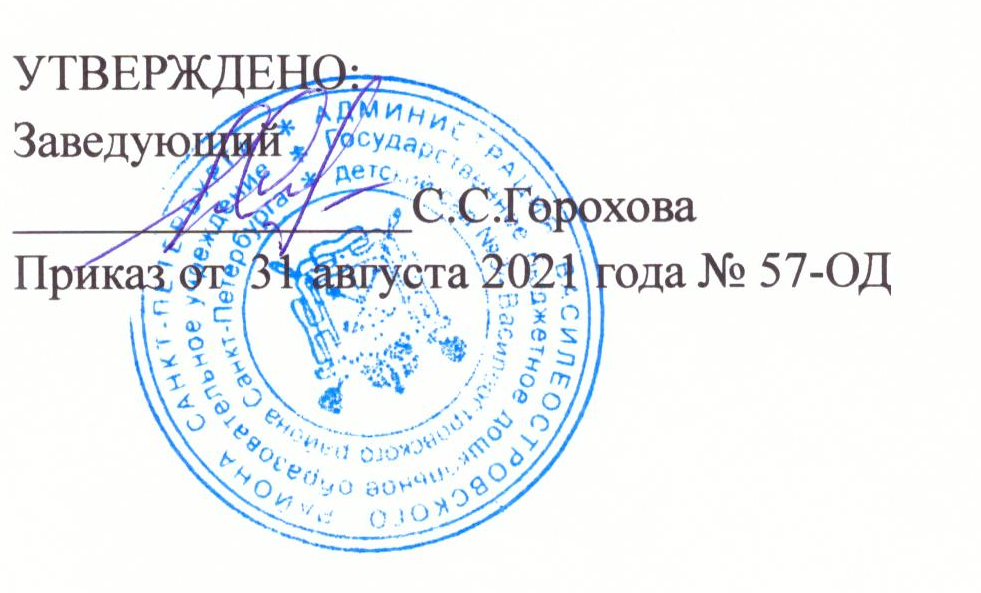 Заведующий________________С.С.ГороховаПриказ от  31 августа 2021 года № 57-ОД1.Целевой раздел 31.1Пояснительная записка. Цель и задачи реализации программы31.2Значимые для разработки и реализации Программы характеристики31.3Нормативные документы61.4Сроки реализации рабочей программы71.5Планируемые результаты освоения программы. Целевые ориентиры.71.6Система оценки результатов освоения Программы102.Содержательный раздел112.1Образовательная область «Социально-коммуникативное развитие»112.2Образовательная область «Познавательное развитие»142.3Образовательная область «Речевое развитие»182.4Образовательная область «Художественно-эстетическое развитие»202.5Образовательная область «Физическое развитие»242.6Часть, формируемая участниками образовательных отношений262.7Комплексно-тематическое планирование. Перечень дидактических, развивающих игр с учетом комплексно-тематического планирования.332.8Формы образовательной деятельности362.9Формы взаимодействия с родителями. План работы с родителями373.Организационный раздел383.1 Материально-техническое обеспечение ПрограммыОбеспеченность методическими материалами  средствами обучения и воспитания383.2 Распорядок  дня и режимы413.3Особенности традиционных событий, праздников, мероприятийЦиклограмма проведения праздников и развлечений на учебный год473.4Особенности организации развивающей  предметно- развивающей  среды.47МесяцНеделяТемы занятийТемы наблюденийСентябрь1-2 недели«Овощи»Какая сегодня погода?Растут ли цветы на нашем участке?Все цветы разныеСентябрь3 неделяФруктыКакая сегодня погода?Красивые цветы можно поставить в вазуСентябрь4 неделяКомплексное занятие «К ребятам приходит Айболит»Какая сегодня погода?Что бывает на растениях после цветовКак ухаживать за букетом?Октябрь1 неделяФрукты и овощиКакая сегодня погода?Кто живет в аквариуме? В каких условиях живут рыбки?Октябрь2 неделяЧто растет в лесу?Какая сегодня погода?Как можно улучшить условия жизни рыбок? Какое тело у рыбки?Октябрь3-4 неделяКомплексное занятие. Изготовление пособия для	22игры «Вершки и корешки»Какая сегодня погода?Для чего рыбкам глаза?Как рыбки отдыхают?Ноябрь1 неделяКто живет в лесу?Какая сегодня погода?Как плавают рыбки? Какие разные рыбки.2 неделяЗнакомство с коровой, козой и свиньейКакая сегодня погода?3-4 неделяЗнакомство  с лошадью и овцойКакая сегодня погода?Декабрь1 неделяЗнакомство с кошкой и собакой.Какая сегодня погода?Как узнать ель?Какая ель?2 неделяКомплексное занятие. Коллективное изготовление альбома «Елочка»Какая сегодня погода?Чем прекрасна  ель?Сравним живую и искусственную ель3-4 неделяКомплексное занятие. Коллективное изготовление альбома «Елочка»Какая сегодня погода?Поможем нашей елочке.Январь1 неделяКакая сегодня погода?Делаем цветные льдинки.Как лед превращается в воду?2 неделяЗнакомство с птичьим дворомКакая сегодня погода?Что находится в шишках ели?Теплая и холодная вода3неделяКакие птицы прилетают на участок?Как птицы кормятся на кормушке?Какой снег и сколько его на  участке?4 неделяКому нужна вода?Какие звуки издают птицы?Сколько ног у птиц? Птичьи следы.Как снег превращается в воду?Февраль1 неделяПутешествие по зимнему лесуКакая сегодня погода?Сколько крыльев у птиц и как они летают?Чем попугай отличается от воробьев?Февраль2 неделяКомплексное занятие «Айболит в гостях у детей»Какой у попугая любимый корм?Февраль3неделяКомплексное занятие «Айболит в гостях у детей»Какая сегодня погода?Какие у попугая ноги?Февраль4 неделяПосещение зоопаркаКакие у попугая перышки?Что видит попугай?Март1 неделяРисуем подарок к 8 мартаКакая сегодня погода?Слышит ли попугайМарт2 неделяГде обедал воробей?Какая сегодня погода?Март3неделяКомплексное занятие «Советы Айболита».Морская свинкаМарт4 неделяКомплексное занятие «Советы Айболита».Чем свинка питается?Апрель1 неделяКомплексное занятие «Починка деревянных предметов»Мать-и-мачеха, что это за цветы?Апрель2 неделяЗнакомимся с деревянными игрушкамиКакая сегодня погода?Кто прилетает и садится на цветы?Апрель3неделяДень ЗемлиКакая сегодня погода?Апрель4 неделяВесна в лесуЧто бывает после цветов?Какие листья у мать-и-мачехи?Май1 неделяКомплексное занятие «Рисуем животных – создаем книгу по мотивам рассказов Е.И. Чарушина»Собираем листья мать-и-мачехиМай2 неделяКомплексное занятие «Рисуем животных – создаем книгу по мотивам рассказов Е.И. Чарушина»Какая сегодня погода?Май3неделяКомплексное занятие «Рисуем животных – создаем книгу по мотивам рассказов Е.И. Чарушина»Как цветет все вокругМай4 неделяКомплексное занятие «Рисуем животных – создаем книгу по мотивам рассказов Е.И. Чарушина»Какая сегодня погода?Июнь1 неделя-Какая сегодня погода?Какие насекомые есть на участке?Июнь2 неделя-Какая сегодня погода?Что есть у растенийИюнь3неделя-Какая сегодня погода?Деревья на участках детского сада.Июнь4 неделя-Какая сегодня погода?Какие листья у деревьевИюль1 неделя-Какая сегодня погода?Что растет в теплице?2 неделя-Какая сегодня погода?Как правильно ухаживать за растениями?НаглядныеПрактическиеСловесныеНаблюдения, рассматривание картин,	демонстрацияфильмовИграРассказ, беседа, чтениеМесяц Совместная деятельность педагога с детьмиПредварительная работаРодители СентябрьЗанятие –путешествие «Город в котором я живу» Рассматривание иллюстраций с панорамными видами города (понятие город, улица, проспект, чем они отличаются; Чтение литературных произведений на заданную тематику.Оформление уголка «Петербурговедение» Памятка для родителей по безопасному  поведению детей на улицах нашего города.ОктябрьЭкскурсия  «Невский проспект» отрывок стихотворения «Медный Всадник» Пушкина А.С. Понятие «центр города» и «окраина» Рассматривание иллюстраций (старинный дом и современный дом в чем отличия.) Разгадывание загадок. Подвижные игры: «Каменный лев»,«Золотые ворота»Картотека загадок о родном городе. Подбор подвижных игр по теме Санкт-Петербург.Прогулка с детьми по Невскому проспекту. Фотовыставка «И я там был…»НоябрьСюжетно-ролевая игра «Нева- главная река в нашем городе» Рассматривание иллюстраций отрывок стихотворения «Медный Всадник» Пушкина А.С. Понятия (набережная, мосты, реки и каналы) Д/игры «Путешествие по городу СПб», «Лото», «Найди пару»Сделать картотеку с портретами известных писателей, поэтов и художников, которые жили и творили в нашем городе, восхваляли наш город.  Информация для родителей «Мосты Санкт-Петербурга»ДекабрьЗанятие «Дворцовая площадь» Рассматривание иллюстраций (знакомство с новыми профессиями архитектор, реставратор,скульптор Зимний дворец рисунок Александрийский столп. СР/игра  «Магазин сувениров», Д/игр «Узнай и назови»Сделать картотеку дидактических игр по теме Санкт-Петербург.Информация для родителей «Символы города»Создать герб своей семьи.ЯнварьПрезентация: «Подвиг нашего города в дни блокады» Понятия (Полуторка, дорога жизни, блокадное кольцо, голод.)Оформление стенгазеты «Блокадный Ленинград» Беседа на тему :«Как важно беречь свой любимый город»Посещение памятных мест: Невский пятачок, Дорога жизни, реконструкции событий, Принести фотографии родственников, которые прошли блокаду.ФевральКонструирование из модулей  «Петропавловская крепость»  Понятие (музей под открытым небом, шпиль).«Узнай по тени, назови».Плакаты, открытки по теме Санкт-Петербург.Разрезные картины, книги, открытки по теме.Сходить в Артиллерийский музей,  послушать звон колоколов, выстрел пушки.МартИгра: Прогулка по Летнему саду Рассматривание иллюстраций, понятие (решетка летнего сада, аллея, фонтан ,скульптура.)Собирать интересные истории о нашем городе. Сделать подборку музеев для детей, которые расположены в нашем городе.Прогулка с детьми по Летнему саду.Апрель«Наш район» Составление рассказа «Здесь я живу» Понятия (мой адрес) Аппликация: «Дом в котором я живу». Беседы на тему «Улицы нашего города»Карта города.Совершать прогулки по ближним улицам запомнить их названия, что на них расположено.Проложить маршрут от дома до детского сада.МайДосуг «День рождения города»Атрибуты, стихи, песни о любимом городе.Конкурс поделок «Мой любимый город»Создание фотоальбома «Прогулки по любимому городу»ИнтегрирующаятемапериодаПедагогические задачиИтоговыемероприятияДень знаний(1-я неделя сентября)Развивать у детей познавательную мотивацию, интерес к школе, книге.Формировать дружеские, доброжелательные отношения между детьми. Продолжать знакомить с детским садом как ближайшим социальным окружением ребенка (обратить внимание на произошедшие изменения: покрашен забор, появились новые столы), расширять представления о профессиях      сотрудников      детского      сада      (воспитатель, помощниквоспитателя, музыкальный руководитель, врач, дворник, повар и др.).Развлечение для детей «Здравствуй, детский сад», организованное воспитателями Осень(2-я–4-янедели сентября)Расширять представления детей об осени. Развивать умение устанавливать простейшие связи между явлениями живой и неживой природы (похолодало— исчезли бабочки, отцвели цветы и т. д.), вести сезонные наблюдения. Расширять представления о сельскохозяйственных профессиях, о профессии лесника. Расширять знания об овощах и фруктах (местных, экзотических).Расширять представления о правилах безопасного поведения на природе. Воспитывать бережное отношение к природе. Формировать элементарные экологические представления.Праздник«Несмеяна-осень». Конкурс поделок «Подарки осени» (совместно с родителями).Я в мире человек(1-я–3-янедели октября)Расширять представления о здоровье и здоровом образе жизни. Расширять представления детей о своей семье. Формировать первоначальные представления о родственных отношениях в семье (сын, дочь, мама, папа и т. д.). Закреплять знание детьми своих имени, фамилии и возраста; имен родителей. Знакомить детей с профессиями родителей. Воспитывать уважение к труду близких взрослых.Формировать положительную самооценку, образ Я (помогать каждому ребенку как можно чаще убеждаться в том, что он хороший, что его любят). Развивать представления детей о своем внешнем облике.Воспитывать эмоциональную отзывчивость на состояние близких людей, формировать уважительное, заботливое отношение к пожилым родственникам.«Деньздоровья».Мой	город,	моястрана(4-я неделя октября—2-я неделя ноября)Знакомить с родным городом. Формировать начальныепредставления о родном крае, его истории и культуре. Воспитывать любовь к родному краю.Расширять представления о видах транспорта и его назначении. Расширять представления о правилах поведения в городе, элементарных правилах дорожного движения.Расширять представления о профессиях. Знакомить с некоторыми выдающимися людьми, прославившими Россию.ТематическийДосуг «Мы по городу гуляли»Новогодний праздник(3-я неделя ноября — 4-я неделя декабря)Организовывать	все	виды	детской деятельности (игровой, коммуникативной,	трудовой, познавательно-исследовательской, продуктивной, музыкально-художественной, чтения) вокруг темы Нового года и новогоднего праздника.Новогоднийпраздник. Конкурс«Мастерская Деда Мороза».Зима(1-я–4-янедели января)Расширять представления детей о зиме. Развивать умение устанавливатьпростейшие связи между явлениями живой и неживой природы.Развивать умение вести сезонные наблюдения, замечать красоту зимней природы, отражать ее в рисунках, лепке. Знакомить с зимними видами спорта.Формировать представления о безопасном поведении людей зимой.Формировать исследовательский и познавательный интерес в ходе экспериментирования с водой и льдом. Закреплять знания о свойствах снега и льда.Расширять представления о местах, где всегда зима, о животных Арктики и Антарктики.Выставка«Рождественская открытка».Тематический день«Путешествие на Север»Знакомство	снародной культурой и традициями(1-2янеделифевраля)Знакомить с народными традициями и обычаями.Продолжать знакомить с устным народным творчеством.Использовать фольклор при организации всех видов детской деятельности.Выставкадетского творчества «Народная игрушка».День защитникаОтечества(3-я–4-янедели февраля)Знакомить детей с «военными» профессиями (солдат, танкист, летчик, моряк, пограничник); с военной техникой (танк, самолет, военный крейсер); с флагом России. Воспитывать любовь к Родине.Осуществлять гендерное воспитание (формировать у мальчиков стремление быть сильными, смелыми, стать защитниками Родины; воспитание вдевочках уважения к мальчикам как будущим защитникам Родины). Приобщать к русской истории через знакомство с былинами о богатырях.Коллективная работа «Бравые солдаты»8 Марта(4-я неделя февраля-1-я неделя марта)Организовывать	все	виды	детской деятельности (игровой, коммуникативной,	трудовой, познавательно-исследовательской, продуктивной, музыкально-художественной, чтения) вокруг темы семьи, любви к маме, бабушке. Воспитывать уважение к воспитателям, другим сотрудникам детского сада.Расширять гендерные представления. Привлекать детей к изготовлению подарков маме, бабушке, воспитателям.Праздник	8Марта. Выставка детского творчества «Цветы для мамы»Знакомство	снародной культурой и традициями (2-я–4-я недели марта)Расширять представления о народной игрушке (дымковская игрушка, матрешка и др.). Привлекать детей к созданию узоров дымковской и филимоновской росписи. Продолжать знакомить с устным народным творчеством.Использовать фольклор при организации всех видов детской деятельности.Тематический день «Красивые матрешки, барышни и ложки»Весна(1-я–3-я недели апреля)Расширять представления детей о весне. Развивать умение устанавливать простейшие связи между явлениями живой и неживой природы, вести сезонные наблюдения.Расширять представления о правилах безопасного поведения на природе. Воспитывать бережное отношение к природе.Формировать элементарные экологические представления. Формировать представления о работах, проводимых весной в саду и огороде.Привлекать детей к посильному труду на участке детского сада, в цветнике.Коллективная работа«Красавица Весна»ДеньПобеды(4-я неделя апреля — 1-я неделя мая)Осуществлять патриотическое воспитание. Воспитывать любовь к Родине.Формировать представления о празднике, посвященном Дню Победы. Воспитывать уважение к ветеранам войны.Участие в акции «Бессмертный полк» (совместно с родителями»Июнь - июльРасширять представления детей о лете. Развивать умение устанавливать простейшие связи между явлениями живой и неживой природы, вести сезонные наблюдения.Знакомить с летними видами спорта.Формировать представления о безопасном поведении в лесу.Закрепить элементарные представления об обитателях водной стихии (рыбах), об играх с природными материалами (водой, песком). Познакомить с морскими обитателями и птицами.Летний праздник«Веселое лето»Образовательная областьВиды	детской деятельностиФормы образовательной деятельностиФизическоеразвитиеДвигательнаяПодвижные игры, игровые упражнения,физкультурные занятия, спортивные	игры, физкультурныепраздники, досуги.Познавательное развитиеПознавательно- исследовательскаяФЭМП, логические игры в шахматы,	беседы, дидактические	игры, рассматривание картин и иллюстраций, коллекционирование, реализация	проектов,викторины; наблюденияРечевоеразвитиеРазвитиеречиБеседы,	викторины, дидактические		игры,рассматривание картин и иллюстраций.РечевоеразвитиеВосприятиехудожественной литературы	и фольклораБеседы, слушание худ. произведений, чтение и разучивание	стихов, театрализованная игра.Социально- коммуникативное развитиеКоммуникативнаяОБЖ, 		игровые проблемные	ситуации,беседы,Социально- коммуникативное развитиеСамообслуживание и	общественно-полезный труд.Дежурство, игры, беседы, ОПТ.Социально- коммуникативное развитиеИгроваяСюжетно-ролевые,дидактические	и	другие игрыХудожественно- эстетическое развитиеИзобразительнаяРисование,	лепка,аппликация.	Коллаж. Проект. Ознакомление с художниками. Выставки.Художественно- эстетическое развитиеКонструктивно	- модельнаяКонструирование	из строительного	материалаи деталей конструкторов.Художественно- эстетическое развитиеМузыкальнаяСлушание, импровизация, исполнение, музыкально- ритмических движений, музыкально - подвижныеигры, досуги, праздники и развлеченияМесяцНазвание по мероприятияСентябрьОрганизационное родительское собрание.Консультация для родителей «Возрастные особенности детей средней группы».ОктябрьКонсультация «Растить любознательных».Оформление родительского уголка на осеннюю тему. Выставка совместных с детьми творческих работ из природного материала.НоябрьПривлечение родителей к подготовке осеннего утренникаБеседа «Одежда детей в группе».ДекабрьКонсультация «Подвижная игра - как средство физического развития личности»Консультация для родителей «Профилактика гриппа и ОРВИ»ЯнварьОформление родительского уголка на зимнюю тему.Подготовка к Новогоднему празднику. Консультация «Чаще читайте детям».ФевральКонсультация «Игра, как средство воспитания дошкольников».Подготовка к вечеру досугу, посвящённому 23 февраляПамятка для родителей «Пальчиковая гимнастика».МартОформление родительского уголка о времени года «весна».Подготовка к весеннему празднику 8Марта.Советы родителям: «Как провести выходные с ребенкомАпрель Консультация «Правила безопасности для детей».Родительское собрание «Итоги года»Консультация «Роль развивающих игр для детей 4-5 лет»МайПамятки для родителей «Игры с песком и водой»Консультация «Дорога и дети»ОбразовательнаяобластьПереченьХудожественно- эстетическое развитиеУголок изобразительной деятельности наполнен различными материалами для творчества (цветные карандаши, фломастеры, краски, кисточки, клей, различные виды бумаги, стаканчики для воды, палитры, пластилин, доски для пластилина, восковые мелки, различные обводки, раскраски);иллюстрации, подбор дидактического материала.Неоформленные материалы: бумага, картон, нитки, ткани, фольга, пенопласт; полуоформленные материалы: коробки, пробки, катушки, пластмассовые бутылки, пуговицы; природные: шишки, желуди, каштаны, ракушки, ветки, солома и др.Художественно- эстетическое развитиеУголок музыкального развития способствует формированию интереса к музыке, знакомит с музыкальными инструментами. Записи классической и народной музыки, звуки природы, различные сказки, детские песни. костюмы и элементы костюмов, атрибуты и элементы декораций, маски, бутафория и дрМузыкальные инструменты бубны, ложки, маракасы, бубенцы. Самодельные музыкальные игрушки для оркестра. Портреты композиторов.ФизическоеразвитиеФизкультурный уголок Предметное наполнение уголка (мягкие мячи, резиновые мячи, мешочки для бросания, кегли, мишени, султанчики), моталочки, применяется в подвижных играх, в индивидуальной двигательной деятельности, в свободной деятельности детей. Картотека подвижных игр, считалок.Социально- коммуникативноеразвитиеВ театрализованном уголке группы находятся различные виды кукольного театра (ба-ба-бо, пальчиковый, настольный, теневой, фигурки для обыгрывания сказок на фланелеграфе) пособия по эмоциональному развитию. Ширма для обыгрывания спектаклей, также там находятся мелкие игрушки.Куклы, фигурки, изображающие людей, животных, транспортные средства, посуда, мебель и др.Книжный уголок - с необходимой подборкой книг, иллюстрации. Картотека сказочных героев, портреты писателей.Семейный уголок – сюжетно-ролевые игры, способствующие взаимодействию детей друг с другом, атрибуты к сюжетно-ролевым играм (детская мебель, посуда, фрукты, овощи, куклы, кровать для кукол).В группе размещены настенные тематические картинки в рамах, передвижка по безопасности на дорогах;в умывальной комнате - алгоритмы мытья рук, в раздевалке – алгоритм одевания-раздевания.ПознавательноеразвитиеНаглядные пособия по лексическим темам; дидактические игры (лото, домино, игры на развитие мелкой моторики, тактильных ощущений),; дидактические игры, позволяющие подбирать предметы по различным признакам; мозаики, различные виды конструктора (напольного и настольного в том числе "Lego", наборы для экспериментирования: различные емкости для воды; подносы, защитная одежда для выполнения экспериментов; счетный материал, дидактические игры с математическим содержанием; предметы, позволяющие проводить сравнения по разным признакам (величина, цвет, форма); наглядные пособия, помогающие ориентироваться в пространстве, в контрастных частях суток (утро-вечер, день-ночь); Блоки Дьенеша, палочки Кьюзенера, наглядные пособия, знакомящие с миром природы (растениями, животными, птицами, временами года, явлениями природы, правилами взаимодействия с природой).РечевоеразвитиеРазличные наглядные картинки, книги, иллюстрации, игрушки длясамостоятельного рассматривания; пособия для дыхательной гимнастики; картотека пальчиковых игр, картотеки стихов и загадок, различные дидактические игры, направленные на развитие всех компонентов устной речи детей.1МС. Примерное комплексно-тем.пл. Средняя группа.(4-5.)ФГОС 2019г2МС. Социально-нравственное воспит.дошк.ФГОС.2018г.3МС Т.С.Комарова, М.Б Зацепина Интеграция в воспитательно-образовательной работе детского сада 2015г. Физическое развитиеФизическое развитие4МС.Малоподвижные игры и игров. упр.д/д.3-7лФГОС.14г5МС.Сборник подвижных игр.2-7л.ФГОС.2014,15гХудожественно-эстетическое развитиеХудожественно-эстетическое развитие6Л.В Куцакова Конструирование и художественный труд в детском саду» ТЦ Сфера 20187Т.С Комарова «Народное искусство детям» 2016г.8МС.Детское художественное творчество. Прогр.и метод.ФГОС.2015г9МС.Изобразительная деятельность в д/с. Средняя.гр. (4 - 5) ФГОС2019г.10Н.А.Курочкина «О портретной живописи детям» 2008гПознавательное развитиеПознавательное развитие11М.А.Калина «Примерное перспективное планирование воспитательно-образовательного процесса в разных возрастных группах ДОО»2016г.12МС.Конструирование из строит. мат. Средняя.гр.ФГОС.2014г.13МС.Познавательно-исследовательская деятельность дошкольниковФГОС.2018г.14МС.Формирование элементарных математических представлений. Средняя.гр.4 -5 ФГОС.2019г15МС.Формирование основ безопасности у дошкольников 2-7л.ФГОС. 2019г.16С.Н.Николаева парциальная программа «Юный эколог» Система работы в средней группе детского сада 2016 г.17Т.Ф.Саулина «Знакомим дошкольников с правилами дорожного движения»2018г.Речевое развитиеРечевое развитие18МС.Озн.с предм.и соц.окр. Средняя.гр.ФГОС.2018г.19МС.Разв.речи в д/с Средняя.гр.4-5.ФГОС.2015г.20МС.Сборн.дидактич.игр по озн.с окруж.мир.ФГОС.2018г.21Т.Ц Сфера О.С Ушакова Программа развитие речи дошкольников» 2013Социально-коммуникативное развитиеСоциально-коммуникативное развитие22МС.Социально-нравственное воспит.дошк.ФГОС.2014г.23МС.Трудов.воспитание в дет.саду.3-7л.ФГОС.2014г.24Н.Ф.Губанова «Развитие игровой деятельности» 2016 г.25Л.В.Абрамова И.Ф. Слепцова «Социально-коммуникативное развитие дошкольников» средняя группа 2018г.Наглядные пособияНаглядные пособияМС.Грамматика в карт.д/зан.с дет.3-7л.Антон.Прилаг.2014 г.МС.Грамматика в карт.д/зан.с дет.3-7л.Говори правильно 2014г.МС.Грамматика в карт.д/зан.с дет.3-7л.Многозначные слова 2014г.МС.Грамматика в карт.д/зан.с дет.3-7л.Множественное .число 2014г.МС.Грамматика в карт.д/зан.с дет.3-7л.Словообразование 2014г.МС.МИР в картинках. Деревья и листья.МС.МИР в картинках. Домашние животныеМС.МИР в картинках. Животные домашние питомцы.МС.МИР в картинках. Животные жарких странМС.МИР в картинках. КаргопольМС.МИР в картинках. Посуда.МС.МИР в картинках. Птицы домашниеМС.МИР в картинках. Ягоды садовые.МС.Мирискусства. Детский портрет.МС.Мирискусства. Животные в русской графике.МС.Мирискусства. Натюрморт.МС.Мирискусства. ПейзажМС.Мирискусства. ПортретМС.Мирискусства. Сказка в русской живописи.МС.Правильно или неправильно.Нагляд.пос.ФГОС.2014гМС.Рассказыдетям о бытовых приборах. Карточки для занятийН.Е.Веракса Познавательное и речевое развитие ( наглядно-дидактическое пособие с подробными методическими рекомендациями «Играем в сказку» 2015г.Непрерывная образовательная деятельностьНепрерывная образовательная деятельностьОбъем образовательной нагрузкиОбъем образовательной нагрузкиОбъем образовательной нагрузкиОбъем образовательной нагрузкиНепрерывная образовательная деятельностьНепрерывная образовательная деятельностьКол-вов неделюВремя (в мин.)в неделюКол-вонедельВремя в мин. (в часах)в годПознавательное развитиеФормирование целостной картины мира (ФЦКМ)12038740 (12 ч 20 мин)Познавательное развитиеФормирование элементарных математических представлений (ФЭМП)12038740 (12 ч 20 мин)Речевое развитиеРазвитие речи12038740 (12 ч 20 мин)Художественно-эстетическое развитиеРисование12038740 (12 ч 20 мин)Художественно-эстетическое развитиеЛепка/ Аппликация12019\19740 (12 ч 20 мин)Художественно-эстетическое развитиеМузыка240502000 (33ч 20 минФизическое развитиеФизическая культура360503000 (50 ч)Социально-коммуникативноеразвитиеЕжедневно в интеграции с другими образовательными областямиЕжедневно в интеграции с другими образовательными областямиЕжедневно в интеграции с другими образовательными областямиЕжедневно в интеграции с другими образовательными областямиЕжедневно в интеграции с другими образовательными областямиИтого образовательной нагрузки:Итого образовательной нагрузки:10200 мин8700 (145 ч)ЗАНЯТИЯКоличество занятий в неделюПознавательное развитие: Формирование целостной картины мира1 раз в неделюПознавательное развитие: Формированиеэлементарных математических представлений1 раз в неделюРазвитие речи.1 раза в неделюРисование1раз в неделюЛепка.1 раз в 2 неделиАппликация1 раз в 2 неделиФизическая культура3 раза в неделюМузыка2 раза в неделюИТОГО:10по СанПиН 2.4.1.3049-13 (п.п. 11.10, 11.11, 11.12)допускается в неделюпо СанПиН 2.4.1.3049-13 (п.п. 11.10, 11.11, 11.12)допускается в неделю12 Средняя группа (4 - 5 лет) 2021-2022 уч. г. Средняя группа (4 - 5 лет) 2021-2022 уч. г.Понедельник8.55-9.15- познавательное развитие(ФЦКМ)9.25-9.45- физическое развитие (физическая культура)Вторник8.55 -9.15 –познавательное развитие (ФЭМП)9.25- 9.45 –  художественно-эстетическое развитие (музыка)Среда8.55- 9.15 – художественно-эстетическое развитие (рисование)9.25-9.45 –  художественно-эстетическое развитие (музыка)Четверг8.55-9.15-  художественно-эстетическое развитие (лепка/аппликация)9.25-9.45-  физическое развитие (физическая культура)Пятница8.55- 9.15 –  речевое развитие (развитие речи)9.25-9.45 –  физическое развитие (физическая культура)Виды деятельностиПрием, осмотр, игры7.00-8.05Утренняя гимнастика8.05-8.15Подготовка к завтраку, завтрак8.15-8.45Игры, подготовка к занятиям8.45-8.50Занятие8.55-9.15Перерыв (самостоятельная деятельность)9.15-9.25Занятие9.25-9.45Игры, самостоятельная деятельность9.45-10.15Второй завтрак10.15-10.25Игры, самостоятельная деятельность10.25-10.40Подготовка к прогулке, прогулка10.40-12.05Возвращение с прогулки, подготовка к обеду12.05-12.15Обед12.15-12.35Подготовка ко сну, сон12.35-15.10Постепенный подъем, игры15.10-15.20Самостоятельная и совместная деятельность 15.20-16.15Подготовка к полднику, полдник16.15-16.45Подготовка к прогулке, прогулка16.45-18.50Возвращение с прогулки, уход домой18.50-19.00Прием на улице, осмотр, игры, утренняя гимнастика, возвращение в д/с………………………………………………..Подготовка к завтраку, завтрак                                                                                        Игры, совместная деятельность                                                                                       Физическая культура, музыка                                                                                           Подготовка к прогулке, прогулка                                                                                     Подготовка ко второму завтраку, второй завтрак                                                             Прогулка                                                                                                                              Возвращение с прогулки, подготовка к обеду                                                                Обед                                                                                                                                       Подготовка ко сну                                                                                                                Сон                                                                                                                                         Постепенный подъем, воздушные и  водные процедуры, игры…………………………………………………………………Подготовка к полднику, полдник                                                                                        Игры, самостоятельная деятельность                                                                                 Подготовка к прогулке, прогулка                                                                                        Возвращение с прогулки, уход домой                                                                                 7.00-8.308.30-8.558.55 -9.259.25- 9.459.45 -10.2510.25-10.4010.40- 12.05  12.05-12.2012.20- 12.5012.50-13.0013.00-.15.1015.10-15.4215.42- 16.00                  16.00- 16.2516.25-18.5018.50-19.00Формы работыВремя проведенияМин. в неделюПодвижные игры во время приема детей, ежедневно5х5=25 минФизкультурные занятия2 раза в неделю по расписанию20 х3 =60 минУтренняя гимнастикаУтром перед завтракомежедневно5х5 = 25минМузыкальные занятия2 раза в неделю по расписанию20 х2 =40 минФизминуткиЕжедневно во время занятий2 х5 =10 минПодвижные игры напрогулкеЕжедневно утром и вечером10 х 10 =100 минФизические упражнения напрогулкеЕжедневно утром и вечером10 х 10 =100 минБодрящая гимнастикаЕжедневно после сна4 х 5 = 20 минСпортивныеигрыЭлементы игр на прогулке, 1-яполовина дня8 х 5=40 минИТОГО7 часовМесяц1 неделя2 неделя3 неделя4 неделяМесяцНазвание праздника (событие)Название праздника (событие)Название праздника (событие)Название праздника (событие)Сентябрь«День знаний«День дошкольногоработника»ОктябрьПраздник «Несмеяна-осень»Ноябрь«День матери»Декабрь«Новый год»Январь«Рождество»Февраль«День защитника отечества»23февраля«Масленица»Март«МеждународныйЖенский день»Апрель«День птиц»«Денькосмонавтики»Май«День города»27 мая